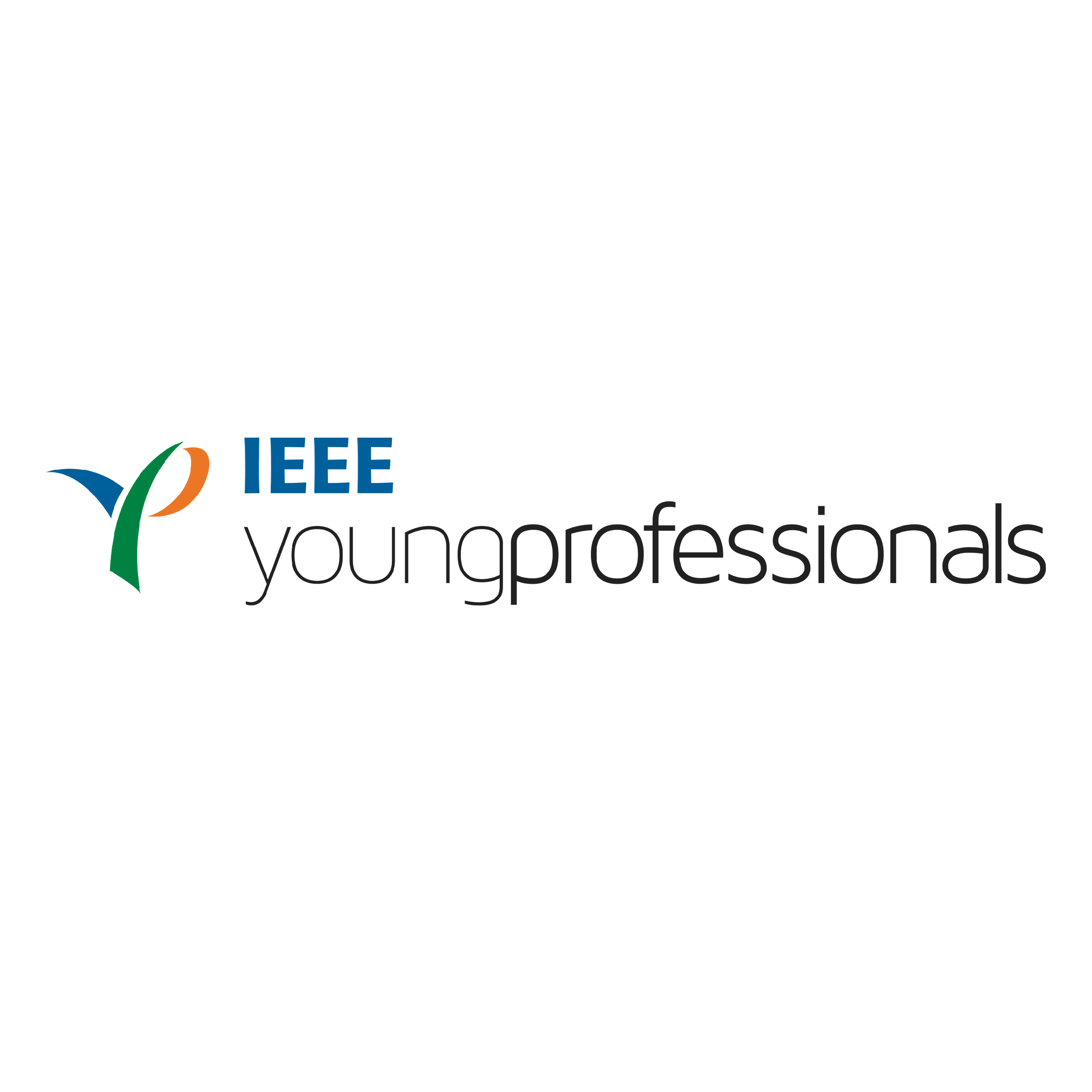 TitleSubtitlePrepared by NameAuthor titleHeader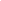 Lorem ipsum dolor sit amet, consectetur adipiscing elit. Vivamus ac ultrices dui. Cras sed blandit neque, a pretium lorem. Vivamus ut magna tortor. Nullam tincidunt a tellus ut congue. Ut et enim enim. Etiam non blandit orci. Mauris id sollicitudin quam. Donec cursus urna tortor, in mollis metus sagittis id. Nullam consequat cursus quam, posuere vulputate est pretium sit amet. Aliquam sed est in velit efficitur accumsan consequat eu lorem. 3Duis at commodo arcu. Nullam vestibulum hendrerit mi, id sollicitudin justo luctus ac.Sub HeaderNulla sit amet nulla eget felis tempus euismod. Aenean blandit rhoncus sapien nec dignissim. Praesent et turpis sem. Suspendisse in nunc eleifend, mattis augue id, maximus justo. Donec accumsan nibh ut erat vehicula pharetra. Donec massa sem, viverra sed eleifend sit amet, sollicitudin faucibus enim. Nulla vel efficitur urna. Pellentesque vel massa mauris. Aliquam erat volutpat. Curabitur maximus elementum est pulvinar laoreet. Suspendisse euismod pretium risus, id tristique ipsum auctor ornare. Pellentesque vel massa mauris. Curabitur maximus elementum estAliquam erat volutpat. Curabitur maximus elementum est pulvinar laoreet. Quisque commodo cursus elit, ut vehicula mi accumsan non ellentesque vel massa mauris. Aliquam erat volutpat. Curabitur maximus elementum estNulla vel efficitur urna. Pellentesque vel massa mauris. Aliquam erat volutpat. Curabitur maximus elementum est pulvinar laoreet. Suspendisse euismod pretium risus, id tristique ipsum auctor ornare. Suspendisse euismod pretium risus, id tristique ipsum auctor ornare. Suspendisse euismod pretium risus, id tristique ipsum auctor ornare. Suspendisse euismod pretium risus, id tristique ipsum auctor ornare. Suspendisse euismod pretium risus.tincidunt a tellus ut congue. Ut et enim enim. Etiam non blandit orci. Mauris id sollicitudin quam. Donec cursus urna tortor, in mollis metus sagittis id. Nullam consequat cursus quam, posuere vulputate est pretium sit amet. Aliquam sed est in velit efficitur accumsan consequat eu lorem. Duis at commodo arcu. Nullam vestibulum hendrerit mi, id sollicitudin justo luctus ac.tincidunt a tellus ut congue. Ut et enim enim. Etiam non blandit orci. Mauris id sollicitudin quam. Donec cursus urna tortor, in mollis metus sagittis id. Nullam consequat cursus quam, posuere vulputate est pretium sit amet. Aliquam sed est in velit efficitur accumsan consequat eu lorem. Duis at commodo arcu. Nullam vestibulum hendrerit mi, id sollicitudin justo luctus ac. tincidunt a tellus ut congue. Ut et enim enim. tincidunt a tellus ut congue. Ut et enim enim. tincidunt a tellus ut congue. Ut et enim enim. tincidunt a tellus ut congue. Ut et enim enim. tincidunt a tellus ut congue. Ut et enim enim. tincidunt a tellus ut congue. Ut et enim enim.Sub HeaderNulla sit amet nulla eget felis tempus euismod. Aenean blandit rhoncus sapien nec dignissim. Praesent et turpis sem. Suspendisse in nunc eleifend, mattis augue id, maximus justo. Donec accumsan nibh ut erat vehicula pharetra. Donec massa sem, viverra sed eleifend sit amet, sollicitudin faucibus enim. Nulla vel efficitur urna. Pellentesque vel massa mauris. Aliquam erat volutpat. Curabitur maximus elementum est pulvinar laoreet. Suspendisse euismod pretium risus, id tristique ipsum auctor ornare. Pellentesque vel massa mauris. Curabitur maximus elementum estAliquam erat volutpat. Curabitur maximus elementum est pulvinar laoreet. Quisque commodo cursus elit, ut vehicula mi accumsan non ellentesque vel massa mauris. Aliquam erat volutpat. Curabitur maximus elementum estNam lacinia sit amet nibh eget egestas. Fusce nulla massa, cursus eu bibendum ut, placerat eu orci. Donec mollis ante vel lacus congue, nec finibus justo tincidunt. Pellentesque maximus mattis nulla eu ullamcorper. Aliquam erat volutpat. Phasellus fringilla augue felis, eu molestie dui faucibus et. Sed rhoncus ligula at massa tincidunt placerat. Aenean pharetra justo in convallis tincidunt. Quisque commodo cursus elit, ut vehicula mi accumsan non. Ut vehicula dolor odio, eu tincidunt turpis porttitor sit amet. Nunc molestie sagittis nisi et dictum.Sub HeaderNulla sit amet nulla eget felis tempus euismod. Aenean blandit rhoncus sapien nec dignissim. Praesent et turpis sem. Suspendisse in nunc eleifend, mattis augue id, maximus justo. Donec accumsan nibh ut erat vehicula pharetra. Donec massa sem, viverra sed eleifend sit amet, sollicitudin faucibus enim. Table HeaderTable HeaderTable HeaderTable HeaderTable HeaderTable HeaderTable ContentTable ContentTable ContentTable ContentTable ContentTable ContentTable ContentTable ContentTable ContentTable ContentTable ContentTable ContentTable ContentTable ContentTable ContentTable ContentTable ContentTable Content